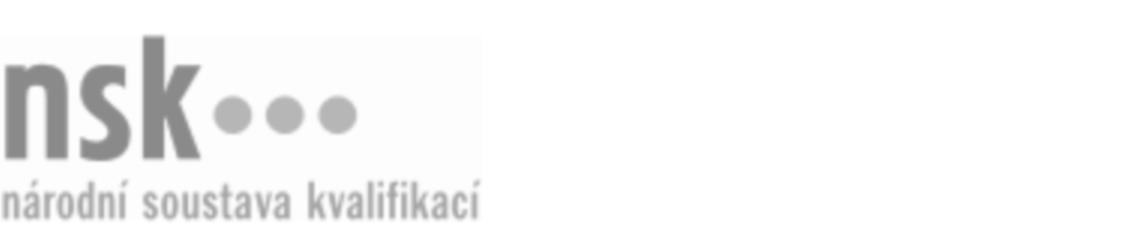 Kvalifikační standardKvalifikační standardKvalifikační standardKvalifikační standardKvalifikační standardKvalifikační standardKvalifikační standardKvalifikační standardTechnik/technička přípravy lomové těžby (kód: 21-049-M) Technik/technička přípravy lomové těžby (kód: 21-049-M) Technik/technička přípravy lomové těžby (kód: 21-049-M) Technik/technička přípravy lomové těžby (kód: 21-049-M) Technik/technička přípravy lomové těžby (kód: 21-049-M) Technik/technička přípravy lomové těžby (kód: 21-049-M) Technik/technička přípravy lomové těžby (kód: 21-049-M) Autorizující orgán:Ministerstvo průmyslu a obchoduMinisterstvo průmyslu a obchoduMinisterstvo průmyslu a obchoduMinisterstvo průmyslu a obchoduMinisterstvo průmyslu a obchoduMinisterstvo průmyslu a obchoduMinisterstvo průmyslu a obchoduMinisterstvo průmyslu a obchoduMinisterstvo průmyslu a obchoduMinisterstvo průmyslu a obchoduMinisterstvo průmyslu a obchoduMinisterstvo průmyslu a obchoduSkupina oborů:Hornictví a hornická geologie, hutnictví a slévárenství (kód: 21)Hornictví a hornická geologie, hutnictví a slévárenství (kód: 21)Hornictví a hornická geologie, hutnictví a slévárenství (kód: 21)Hornictví a hornická geologie, hutnictví a slévárenství (kód: 21)Hornictví a hornická geologie, hutnictví a slévárenství (kód: 21)Hornictví a hornická geologie, hutnictví a slévárenství (kód: 21)Týká se povolání:Báňský technikBáňský technikBáňský technikBáňský technikBáňský technikBáňský technikBáňský technikBáňský technikBáňský technikBáňský technikBáňský technikBáňský technikKvalifikační úroveň NSK - EQF:444444Odborná způsobilostOdborná způsobilostOdborná způsobilostOdborná způsobilostOdborná způsobilostOdborná způsobilostOdborná způsobilostNázevNázevNázevNázevNázevÚroveňÚroveňOrientace v základních předpisech v lomové těžběOrientace v základních předpisech v lomové těžběOrientace v základních předpisech v lomové těžběOrientace v základních předpisech v lomové těžběOrientace v základních předpisech v lomové těžbě44Orientace v dokumentech pro plánování těžebních postupůOrientace v dokumentech pro plánování těžebních postupůOrientace v dokumentech pro plánování těžebních postupůOrientace v dokumentech pro plánování těžebních postupůOrientace v dokumentech pro plánování těžebních postupů44Volba těžebních postupů v lomuVolba těžebních postupů v lomuVolba těžebních postupů v lomuVolba těžebních postupů v lomuVolba těžebních postupů v lomu44Orientace v podkladech, potřebných pro rozvoj lomuOrientace v podkladech, potřebných pro rozvoj lomuOrientace v podkladech, potřebných pro rozvoj lomuOrientace v podkladech, potřebných pro rozvoj lomuOrientace v podkladech, potřebných pro rozvoj lomu44Vypracování projektu skrývkových pracíVypracování projektu skrývkových pracíVypracování projektu skrývkových pracíVypracování projektu skrývkových pracíVypracování projektu skrývkových prací44Orientace v předpisech pro těžební práceOrientace v předpisech pro těžební práceOrientace v předpisech pro těžební práceOrientace v předpisech pro těžební práceOrientace v předpisech pro těžební práce44Vedení provozní a technické dokumentaceVedení provozní a technické dokumentaceVedení provozní a technické dokumentaceVedení provozní a technické dokumentaceVedení provozní a technické dokumentace44Technik/technička přípravy lomové těžby,  28.03.2024 10:51:07Technik/technička přípravy lomové těžby,  28.03.2024 10:51:07Technik/technička přípravy lomové těžby,  28.03.2024 10:51:07Technik/technička přípravy lomové těžby,  28.03.2024 10:51:07Strana 1 z 2Strana 1 z 2Kvalifikační standardKvalifikační standardKvalifikační standardKvalifikační standardKvalifikační standardKvalifikační standardKvalifikační standardKvalifikační standardPlatnost standarduPlatnost standarduPlatnost standarduPlatnost standarduPlatnost standarduPlatnost standarduPlatnost standarduStandard je platný od: 30.01.2024Standard je platný od: 30.01.2024Standard je platný od: 30.01.2024Standard je platný od: 30.01.2024Standard je platný od: 30.01.2024Standard je platný od: 30.01.2024Standard je platný od: 30.01.2024Technik/technička přípravy lomové těžby,  28.03.2024 10:51:07Technik/technička přípravy lomové těžby,  28.03.2024 10:51:07Technik/technička přípravy lomové těžby,  28.03.2024 10:51:07Technik/technička přípravy lomové těžby,  28.03.2024 10:51:07Strana 2 z 2Strana 2 z 2